Geodesic Baubles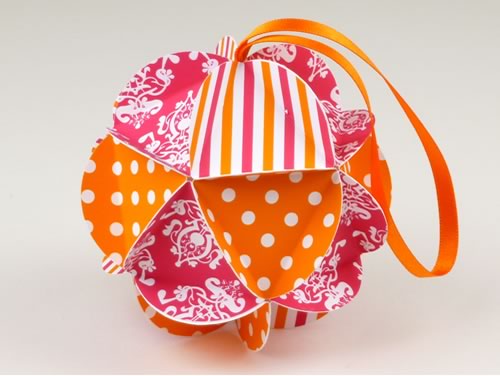 1Cut out 20 circles of coloured paper or cardApprox 1.5” in diameter. To ensure that no colours ever appear next to each other you need to use three colours (2x5 circles and 1x6 circles)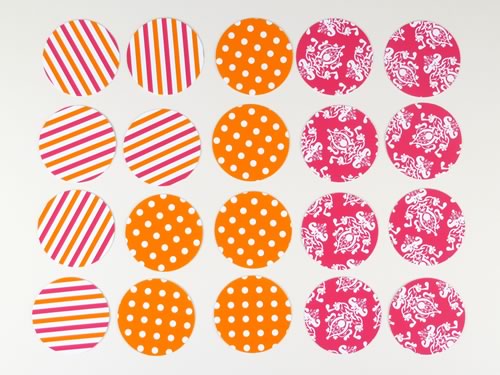 2Make a triangle templateCut another circle (plain paper is fine) and fold it into quarters, open it out and fold three sides into the middle as shown here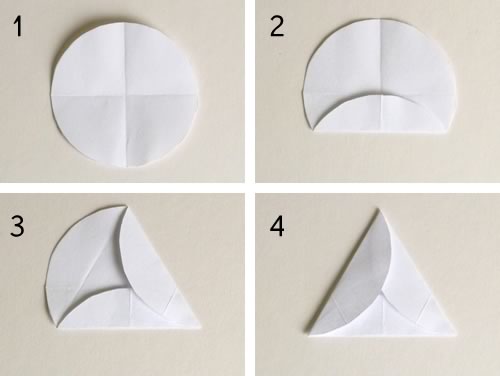 3Fold all circles into trianglesPlace the triangle template onto a circle and fold the sides up into a triangle. Repeat for all the circles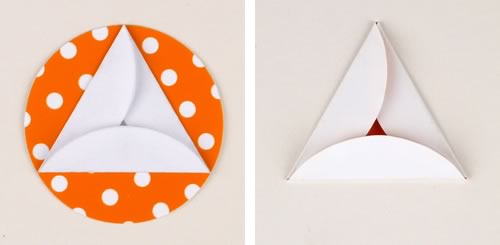 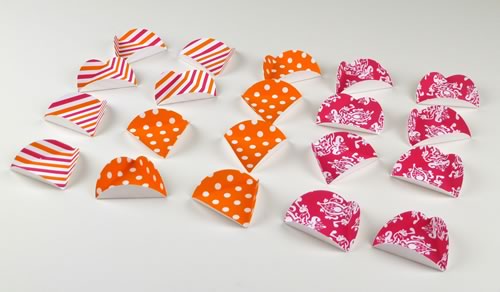 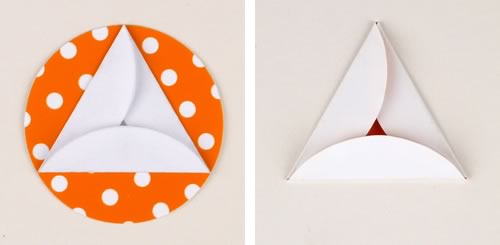 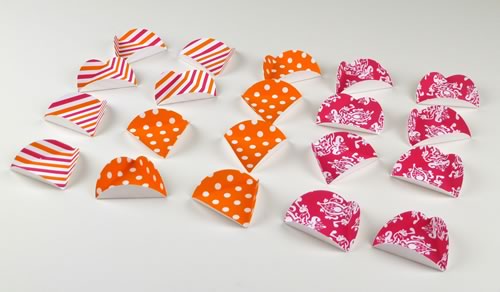 4Glue 5 triangles together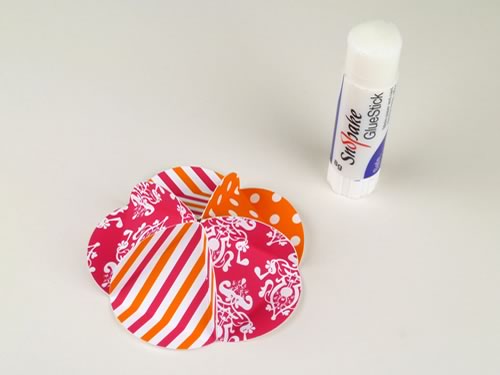 5Add a ribbon loop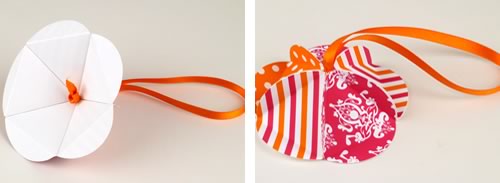 6Glue 5 more triangles together so you now have the top and bottom of the bauble.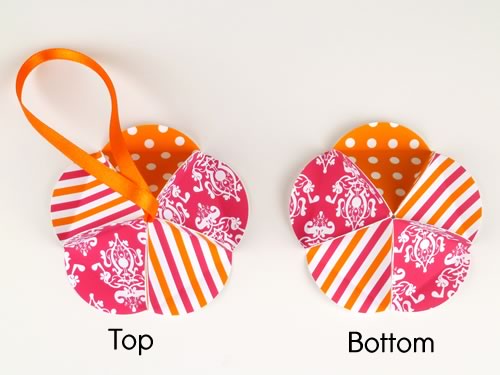 7Glue 10 triangles together to make a strip 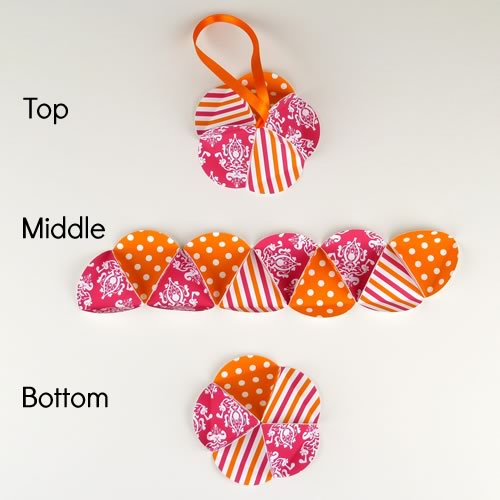 8Glue top, middle & bottom together as shown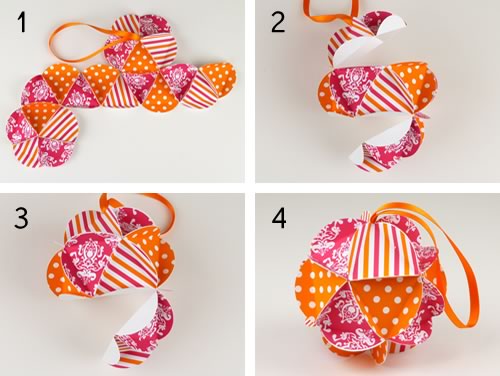 9FINISHED!